Круглый стол «Трансформация политики территориально-пространственного развития Казахстана за годы независимости»27 октября 2021 года Генеральный директор РГП «Госградкадастр», академик НИА РК, доктор технических наук, профессор Евразийского национального университета имени Л. Н. Гумилева Т. Т. Мусабаев принял участие в работе международного круглого стола на тему «Трансформация политики территориально-пространственного развития Казахстана за годы независимости», организоанном АО «Институт экономических исследований» (ERI).Цель проведения круглого стола - обсуждение актуальных проблем и перспектив территориально-пространственного развития страны.Задачи:1. Оценка текущей политики территориально-пространственного развития в РК.2. Рассмотрение новых подходов к территориально-пространственному развитию страны.3. Обсуждение мер управляемой урбанизации. Международный опыт развития городов.4. Дискуссии о мерах по развитию моно- и малых городов, сельских и приграничных населенных пунктов.В работе Круглого стола приняли участие видные ученые, представители государственных органов, а также зарубежные и отечественные эксперты в области регионального, территориально-пространственного развития.Т. Мусабаев  выступил с доклаом «Формирование механизмов развития приграничных территорий стран СНГ».Основные тезисы доклада: Казахстан проводит масштабную работу совершенствования градостроительного планирования территорий.Государственная градостроительная политика реализуется в рамках единой системы градостроительных проектов - Генеральной схемы организации территории страны и детализирующих её положения межрегиональных схем развития макрорегионов и агломераций.Указанные проекты разработаны и утверждены актами Правительства впервые на основании международного опыта и обеспечивают рациональное планирование территории на различных уровнях.С учётом положения общегосударственных градпроектов на местном уровне разрабатываются комплексные схемы областей и районов, генеральные планы населённых пунктов. Таким образом, формируется единая взаимоувязанная система градостроительного планирования.В целях совместного градостроительного управления приграничными территориями с учётом потенциала и ресурсов необходима разработка межгосударственной схемы регионального развития – как инструмента совместной градостроительной деятельности.О разработке межрегиональных схем развития агломераций и ожидаемые эффекты от их реализации:совместное развитие города-ядра и прилегающей территории;развитие контрмагнитов и городов-спутников;обеспечение высокого качества жизни населения;опережающее развитие инженерной и социальной инфраструктуры;развитие конкурентоспособной экономики.Ссылка: https://www.youtube.com/watch?v=w2QKckVv-fM 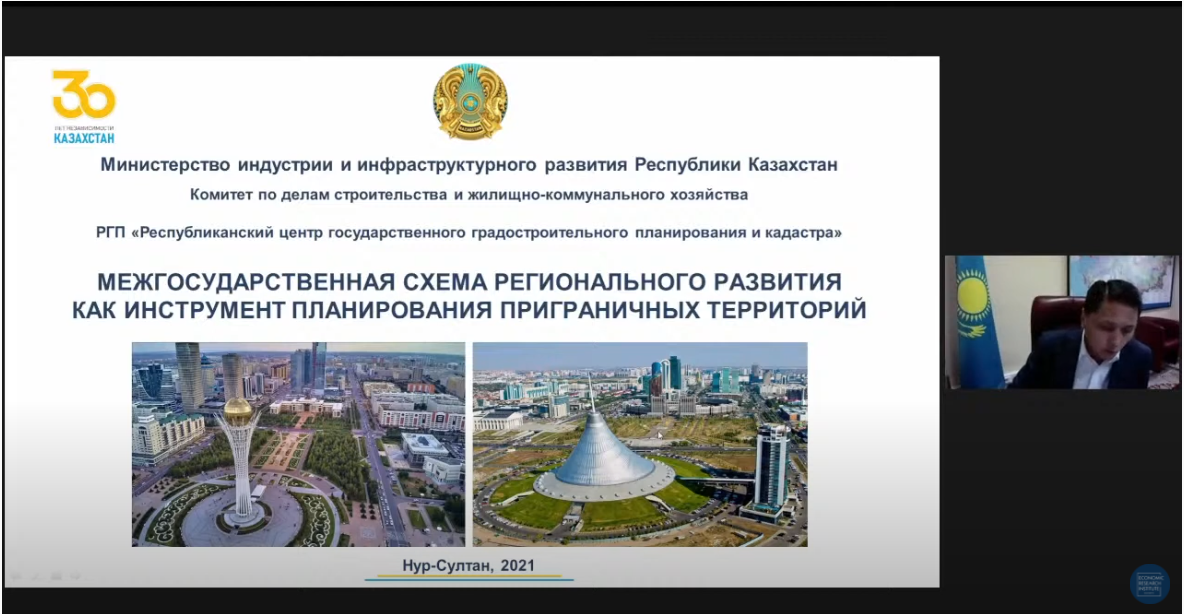 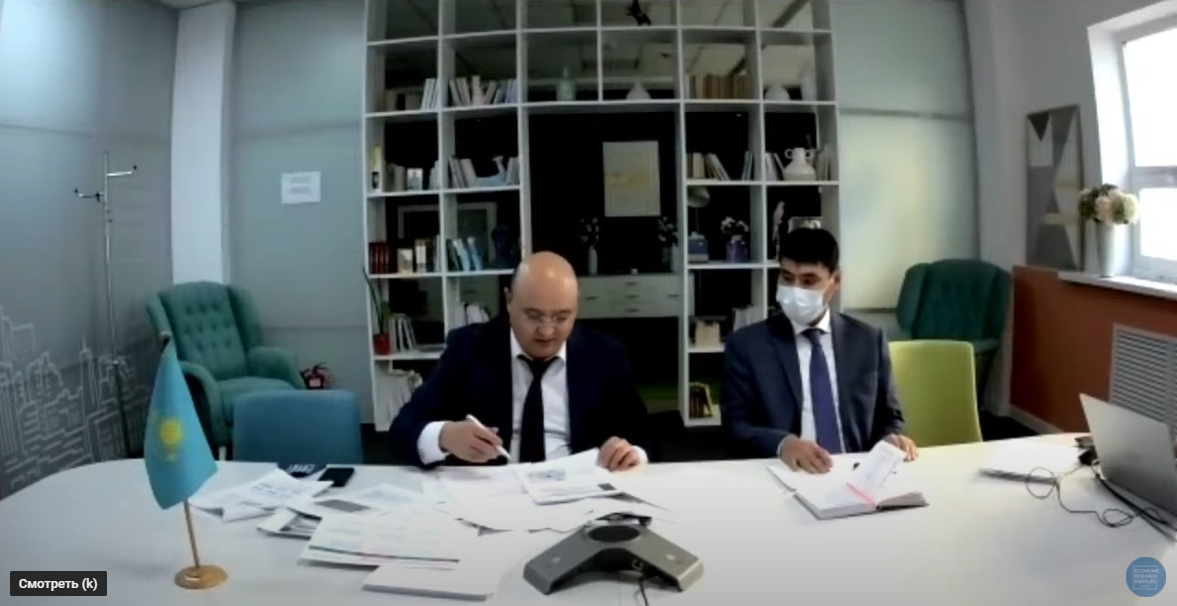 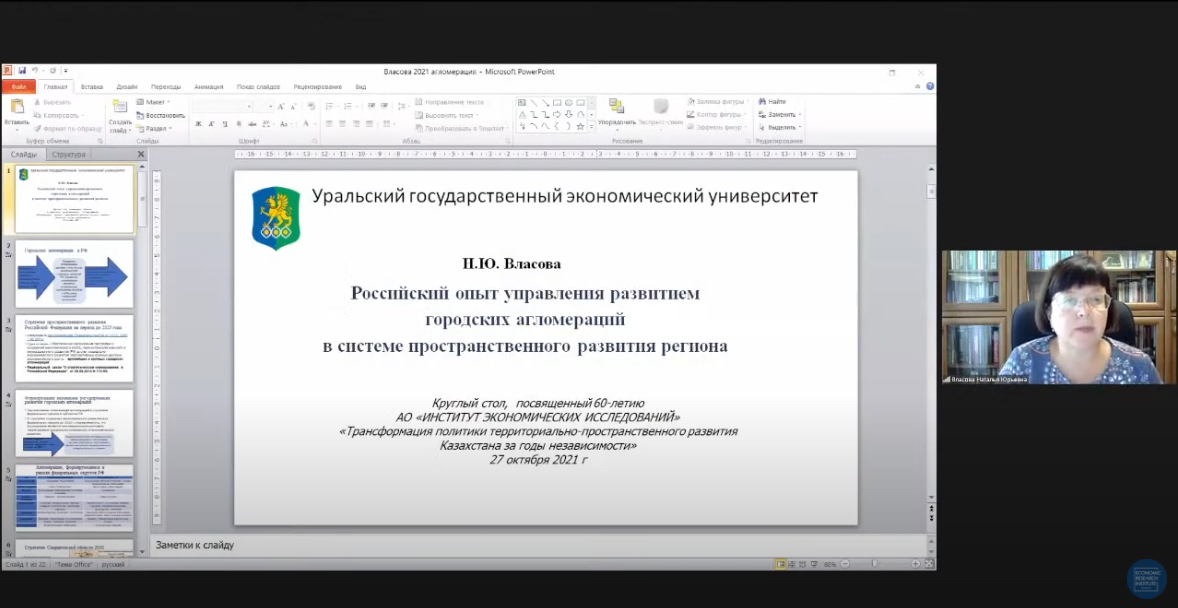 